Knight of the Month-Tony ZaccagninoFamily of the Month-Gene and Margie WisniewskiCouncil News:Reminder: KC Council 6366 regular council meeting will be held on Thursday, July 1. The meeting will begin at 7:00 PM at St. Mary’s Parish Hall. We will resume having a meal and drinks. Pat Morgan has volunteered to cook.Reminder: KC Council 6366 will NOT be selling BBQ chicken plates during the month of July. Instead we will discuss moving to a different date at the July council meeting.Congratulations to our newest first, second and third degree members; Felix Luna, Reynaldo Rios and Wade Tittle. They received their degrees on Wednesday, June 9 at a special exemplification at St. Mary’s Parish Hall.Congratulations to Dwane Wiederhold for achieving Honorary Membership and Jose Almarez for achieving Honorary Life Membership.A big thank you to Edward Muzny and Rick Linnstaedter for splitting more BBQ wood for the council.Brother Knight Franklin Karasek has informed us that there will be an American Red Cross blood drive on Tuesday, July 6 at the VFW Post in Caldwell from 11:30 to 5:00 PM.Message from our worthy Financial Secretary: The 2021 annual dues are now payable. Annual dues are $24.00. Please check that your membership card matches the degree you have attained.  You can pay at our monthly council meetings or you may mail them direct to: Eugene Wisniewski, 604 N. Broadway St., Caldwell, Texas 77836If you have any KC news or want to make a memorial donation, contact Maurice Jurena at 979-324-4856 or my email, mrj_757@verizon.net or just drop it in the Sunday collection basket. Regarding the monthly newsletter, if you want to change from hard copy to email or vice versa, or address change, please contact me.Prayer ListMurl Bailey and Darlene Collins families, Milton Mynar, James Richardson, Hubert Krenek,, Glenn Spitzenberge,Larry See, Martha Wolf, Steve Wooten and wife, Margie Revilla Beaty, Kathryn McManus.The core principles of our Knights of Columbus Council are: Charity, Unity, and Fraternity.  The KC’s motto is: “In Service to one, in Service to All.” Our Council’s Church Committee stands ready to provide spiritual support to any Knight who might be in need.  If you, or if you know of any Knight, who is sick or in need, please contact us at mrj_757@verizon.net.  The Council can provide home visits, Holy Communion, and powerful prayers. Patriotic RosarySing: God Bless AmericaIn the Name of the Father and of the Son and of the Holy Spirit. Amen.Apostle Creed, Our Father.3 Hail Marys for the United States Citizens to grow in the virtues of FAITH, HOPE, & CHARITY.Glory be to the Father, Our FatherBefore each Hail Mary on your Rosary, pray: “Let every soul in the State of (mention state) know the name of Jesus and experience true freedom in Christ.”1st decade: Patriotic Mystery for the President of the United States: + 10 Hail Marys for: AL, ID, AZ, AR, CA, CO, CT, DE, FL, GA; Glory be, Fatima Prayer.2nd Patriotic Mystery for all government officials:10 Hail Marys for: HI, ID, IL, IN, IS, KS, KY, LA, ME, MD; Glory be, Fatima Prayer.3rd Patriotic Mystery for all those in the Armed Forces:	10 Hail Marys for: MA, MI, MN, MS, MO, MT, NE, NV, NH, NJ; Glory be, Fatima Prayer.4th Patriotic Mystery for First responders:	10 Hail Marys for: NM, NY, NC, ND, OH, OK, OR, PA, RI, SC; Glory be, Fatima Prayer.5th Patriotic Mystery for the Unborn:	10 Hail Marys for: SD, TN, TX, UT, VT, VA, WA, WV, WI, WY; Glory be, Fatima Prayer.HAIL HOLY QUEEN			CLOSE with: America the BeautifulIn the Name of the Father and of the Son and of the Holy Spirit. Amen.Prayers of the Rosary Apostles Creed	I believe in God, the Father Almighty, Creator of Heaven and earth; and in Jesus Christ, His only Son, Our Lord, Who was conceived by the Holy Ghost, born of the Virgin Mary, suffered under Pontius Pilate, was crucified; died, and was buried. He descended into Hell; the third day He arose again from the dead; He ascended into Heaven, sitteth at the right hand of God, the Father Almighty; from thence He shall come to judge the living and the dead. I believe in the Holy Spirit, the holy Catholic Church, the communion of saints, the forgiveness of sins, the resurrection of the body, and life everlasting. Amen.Our Father	Our Father, Who art in heaven, hallowed be Thy name; Thy kingdom come; Thy will be done on earth as it is in heaven. Give us this day our daily bread; and forgive us our trespasses as we forgive those who trespass against us; and lead us not into temptation, but deliver us from evil, Amen. Hail Mary	Hail Mary, full of grace. The Lord is with thee. Blessed art thou among women, and blessed is the fruit of thy womb, Jesus. Holy Mary, Mother of God, pray for us sinners, now and at the hour of our death. Amen.Glory Be	Glory be to the Father, to the Son, and to the Holy Spirit, as it was, is now, and ever shall be, world without end. Amen.Fatima Prayer		O my Jesus, forgive us our sins, save us from the fires of hell, and lead all souls to Heaven, especially those in most need of Thy mercy.Hail Holy Queen	Hail, Holy Queen, Mother of mercy, our life, our sweetness, and our hope. To thee do we cry, poor banished children of Eve, to thee do we send up our sighs, mourning and weeping in this valley of tears. Turn then, most gracious advocate, thine eyes of mercy toward us; and after this our exile show unto us the blessed fruit of thy womb Jesus, O clement, O loving, O sweet Virgin Mary.Pray for us, O holy Mother of God. That we may be made worthy of the promises of Christ. O God, whose only-begotten Son, by His life, death, and resurrection, has purchased for us the rewards of eternal salvation; grant we beseech Thee, that meditating upon these mysteries of the most holy Rosary of the Blessed Virgin Mary, we may imitate what they contain and obtain what they promise. Through the same Christ our Lord. AmenKnights of Columbus Memorial Scholarship Fund1. Darlene Collins by Larry and Cindy See-$50.002. Darlene Collins by Nathan Ausley-$100.003. Darlene Collins by Bill and Beverly Broaddus-$50.004. Darlene Collins by Stan and Lora Petty-$25.005. Darlene Collins by Janet Valigura-$50.006. Darlene Collins by Adrien and Pat Drouilhet-$50.007. Darlene Collins by Frankie and Martha Wolf-$25.008. Darlene Collins by Maurice and Terri Jurena-$25.009. Barney Beran by James and Birdie Kristoff-$50.00KC Insurance Program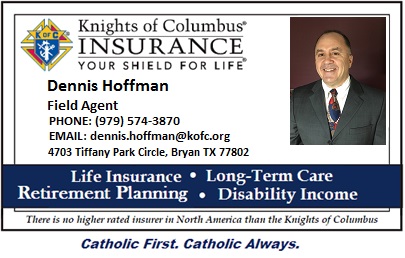 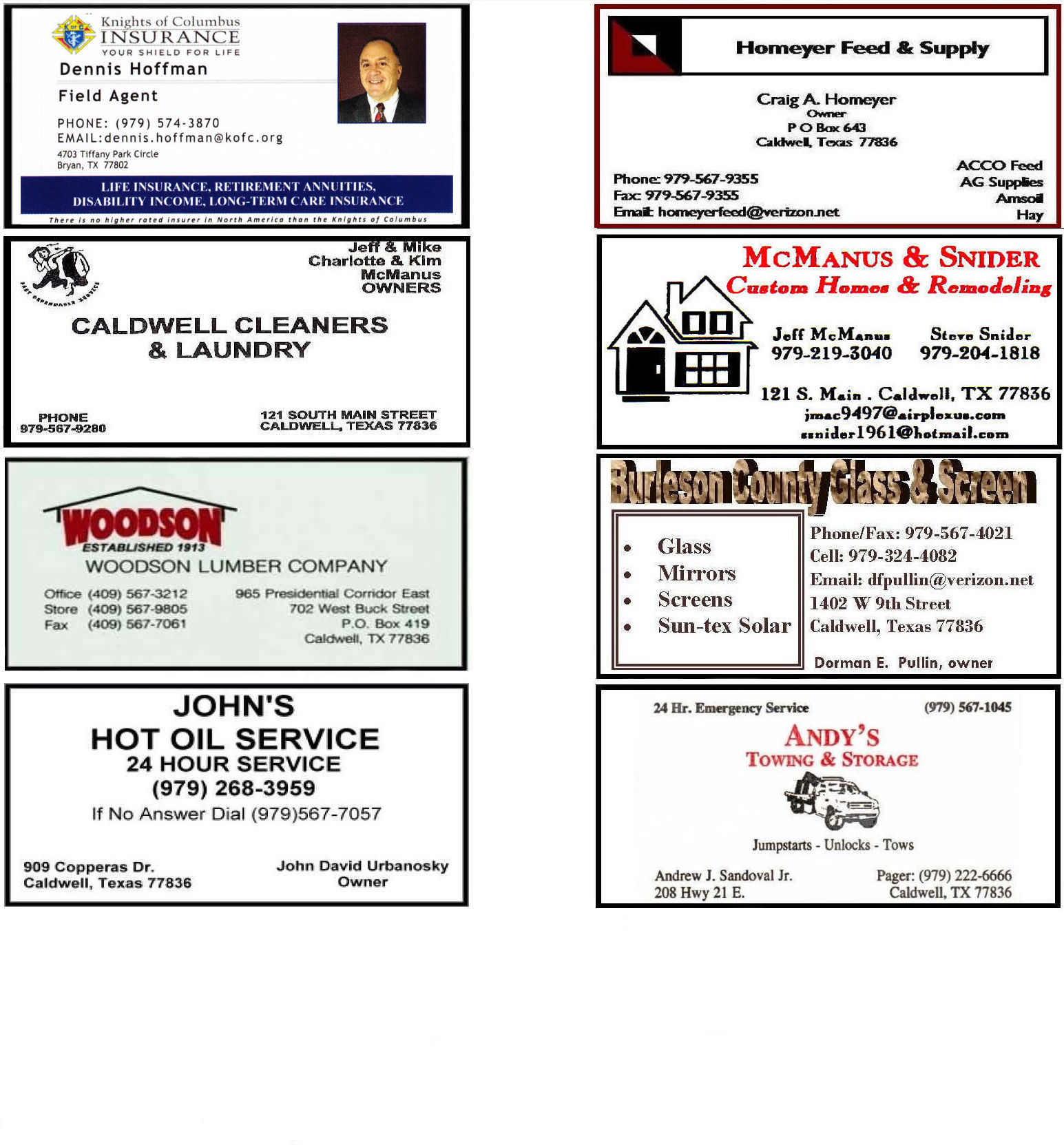 SundayMondayTuesdayWednesdayThursdayFridaySaturdayJuly 1  KC Meeting-7:00 PM23Mark Muzny 4 Independence DayJohn RychlikMichael Olivarez5Servando Guerra67 89Larry SeeAlbin Horak1011  KC Corporate Communion12 1314Milton Mynar15 1617Joseph Reynolds18James Muzny192021Daniel Junek22Sean Horan2324L. Halpin25 Colton Eubanks2627 Frank OlivarezFr. Jesse MartinezPaul Polansky2829Glen Wearden3031